Урок математики в 1 классеТема: Сложение и вычитание чисел в пределах 10 (закрепление)Цель: Закрепление навыков сложения и вычитания чисел в пределах 10;             Упражнение в решении задач.          Развитие логического мышления, внимания.          Воспитание доброты, взаимовыручки.Оборудование: картины для минутки чистописания и составления задачи, сигнальные карточки, презентация.Ход урокаСообщение темы урока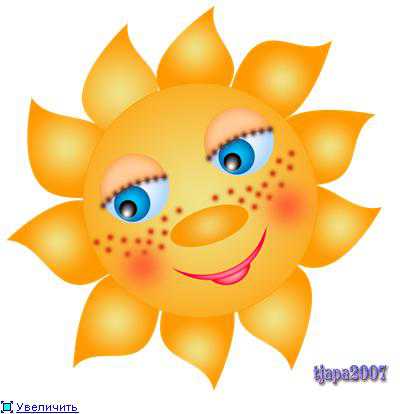 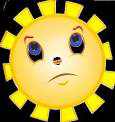 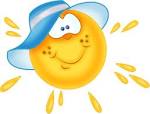 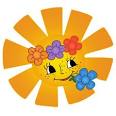 -Какое солнышко вам нравится больше и почему?-Значит, и мы будем такими же, как это солнышко, будем согревать тех, кто рядом. Повернитесь друг к другу и улыбнитесь. - Ребята, мне сегодня хочется вам что-то сказать по секрету. Но чтобы узнать, что я хочу сказать, нужно решить эти примеры.3+2     3+3     4+2       6-1       5-2      4+1      7-2       6+2(Примеры записаны на карточках, на обратной стороне которых  буквы.  Если дети решают примеры правильно, открывается фраза: «Я вам рада!»)- Не хочется сидеть в классе. Я предлагаю вам отправиться в зимний лес. Здравствуй, лес, дремучий лес!Полный сказок и чудес.А чтобы не было скучно, возьмём с собой друга. Узнали, кто это? 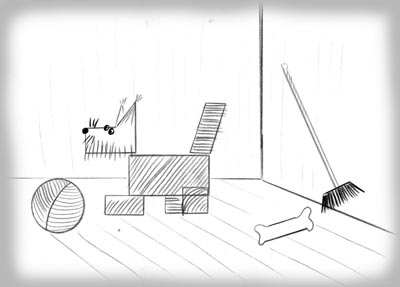 - Какие геометрические фигуры использованы?-У кого дома есть собака?-Как её зовут?-Собака – дикое или домашнее животное?-Почему?- У вас на партах есть геометрические фигуры. Сложите свою похожую на образец собачку.-Какие геометрические фигуры потребовались?-Ну, а теперь в путь. (Слайд с изображением зимнего леса, звучит музыка).-Что мы видим в лесу?-А что можно услышать в зимнем лесу?-А как нужно вести себя в лесу?-Что будем делать, если заблудимся?(кричим ау громко-тихо, чередуя)-Но главная цель нашего путешествия: закрепить умение решать задачи и примеры на сложение и вычитание в пределах 10. А пойдём мы по маршрутным листам.2. Минутка чистописания-Давайте запишем дату нашего путешествия. Какое сегодня число? А день?-А какое число было вчера?-А какое будет завтра?- А кто это там на опушке леса? (на слайде снеговик)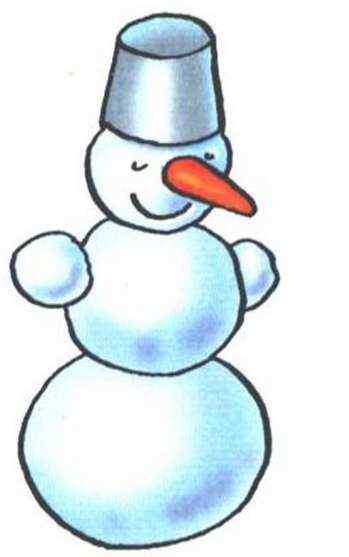 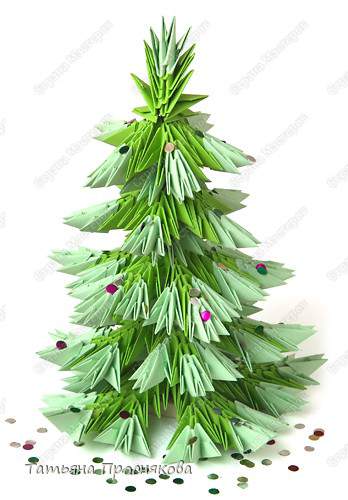 -Сколько снежных комков понадобилось, чтобы сделать снеговика?- Напишите целую строчку цифру 7.3. Игра «День и ночь (на внимание)Дети закрывают глаза, учитель меняет что-то на слайде.-Что изменилось?4. Игра в снежки-Давайте немного поиграем в снежки.5       7        10       8         6  (эти цифры записаны на мячиках)-Я кидаю вам снежок с цифрой, а вы говорите, суммой каких двух чисел является это число.5. Работа над задачами.-Путь нам предстоит трудный, давайте разомнёмся. Приготовьте карточки со знаками + и – ( учитель читает задачи, дети показывают с помощью карточек выбор действия решения)* На ветке сидели 7 снегирей, прилетели ещё 3. Сколько снегирей стало на ветке?* В дупле у белочки было 5 грибов, 2 грибочка она уже съела. Сколько грибов осталось в дупле?* На горке катались 8 мальчиков, а девочек на 2 больше. Сколько девочек каталось на горке?* На полянке было 6 лисичек, а зайчиков на 3 меньше. Сколько зайчиков было на полянке?-А теперь запишите только ответы.* На полянке росли 2 берёзки и 2 ёлки. Сколько всего деревьев росло на полянке?* В лесу жили 5 медведей. 2 медведя уже легли в спячку. Сколько медведей ещё не спят?* На одной ветке сидели 7 птичек, а на другой на 2 птички больше. Сколько птичек сидело на второй ветке?Но доске запись.Лена сорвала 5 цветов. 3 цветка она подарила. Осталось 2 цветка.-Это задача? Почему?6. Ф-каМы повернёмся направо и скажем«Доброе утро, люди и звери!»Мы повернёмся налево и скажем«Доброе утро, берёзы и ели!»Мы посмотрим вперёд и скажем«Доброе утро, озеро и рыбы!»Поднимем руки вверх и скажем«Доброе утро, птицы!»Посмотрим  друг на друга и скажем«Всем! Всем! Доброе утро!»7. Составление задачиКак птице перезимовать?Известно, что у птахНет ни халатов ватныхНи байковых рубах.Скорей на помощь, дети!                             Вот в этот самый трудный часСпасенья птицы ждут от вас.Кормите их! Согрейте!Повесьте домик на суку!Рассыпьте крошки на снегу.А то и манной кашкиИ оживут бедняжки.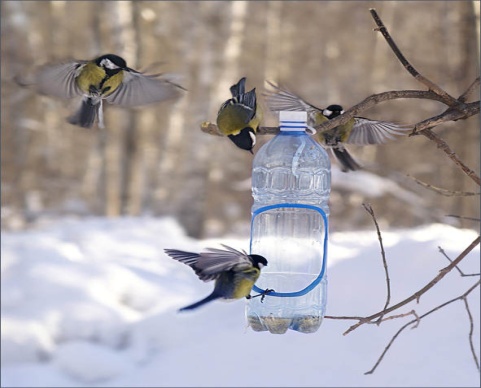 -Составьте задачу по рисунку. Запишите решение в тетрадь. (3+1 = 4 (п.))8. Решение примеров-Кто ходил на лыжах по снегу?-А как называется след, оставленный лыжами? (лыжня)Сейчас мы будем прокладывать лыжню.Соревнование по вариантам1 в.                                                   2 в.2+1                   8                           7+14+1                   4                           1+14+4                   3                           3+12+2                   6                           10-11+1                   5                           3+34+2                   9                           2+15+4                   2                           3+2Дети стрелочками соединяют примеры с ответами. Кто первым правильно проложит лыжню, тот и выиграл.-Посмотрите, какой снег пошёл. (слайд с изображением падающего снега)-Сейчас мы будем ловить снежинки. (слайд с примерами)3 + 2 = *                  6 - * = 3                    8 – 1 = *4 = * = 5                  7 – 2 = *                   9 + 8 = 10 (проверка в парах)9.Рефлексия-Ну, а теперь подведём итог. Вы выберите начало высказывания и продолжите его.Мне было интересно…Мне было трудно…Сегодня я узнал…Я научился...